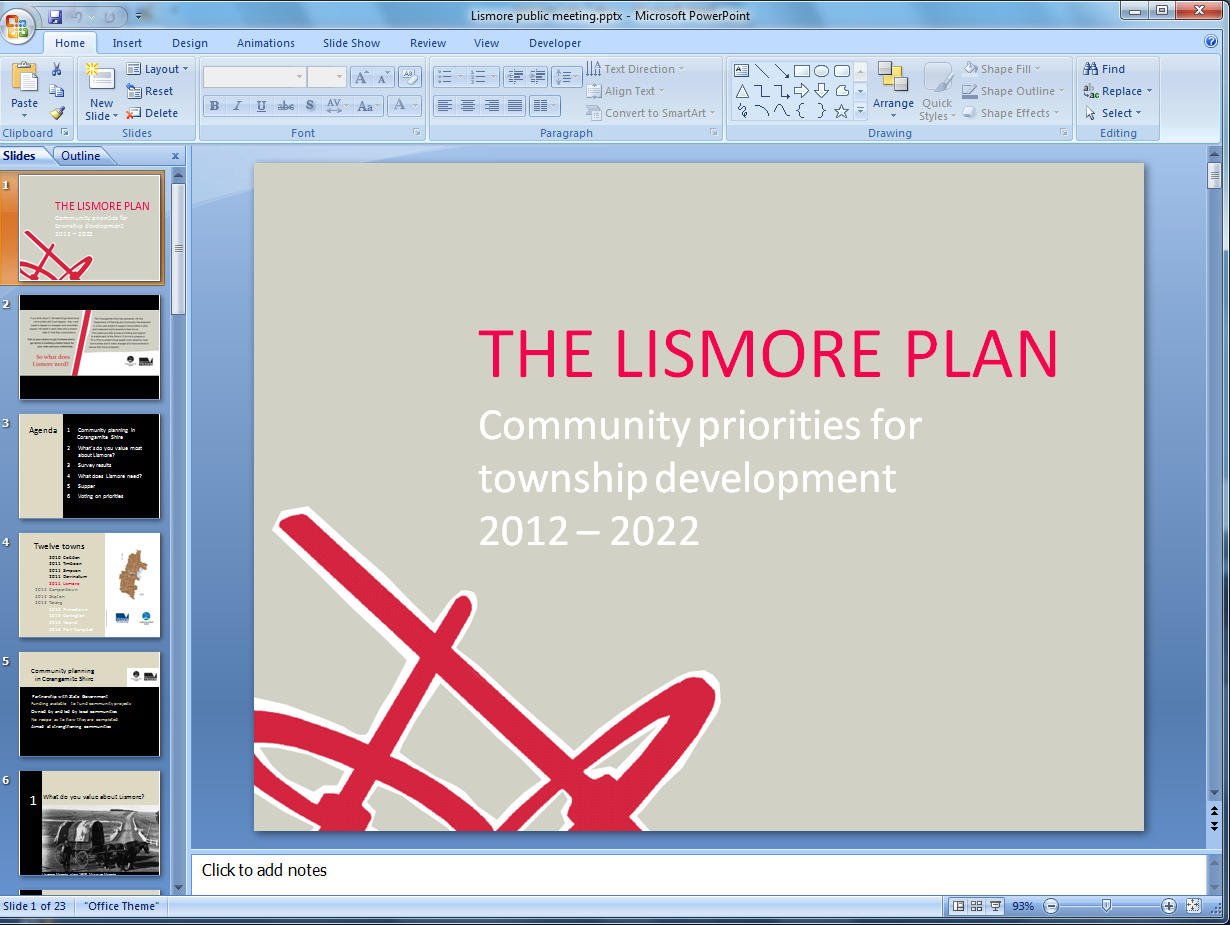 Lismore Community Plan review 2016THEME 1: COMMUNITY ACTIVITIES AND INVOLVEMENTS = Number of survey mentions, V = Number of votes awarded at community meeting, G = Refers to ‘gold stickers’ awarded, ie each individual voter’s highest priority outcome, B/C = project also proposed at meeting of community organisations(C) or at meeting of business representatives (B)Th = ‘Theme’ under which project has been aggregated, ‘Category’ = Agency through which this project might best be implementedTHEME 2: SPORT AND ACTIVE RECREATIONS = Number of survey mentions, V = Number of votes awarded at community meeting, G = Refers to ‘gold stickers’ awarded, ie each individual voter’s highest priority outcome, B/C = project also proposed at meeting of community organisations(C) or at meeting of business representatives (B)Th = ‘Theme’ under which project has been aggregated, ‘Category’ = Agency through which this project might best be implementedTHEME 3: BUSINESS AND ECONOMIC DEVELOPMENTS = Number of survey mentions, V = Number of votes awarded at community meeting, G = Refers to ‘gold stickers’ awarded, ie each individual voter’s highest priority outcome, B/C = project also proposed at meeting of community organisations(C) or at meeting of business representatives (B)Th = ‘Theme’ under which project has been aggregated, ‘Category’ = Agency through which this project might best be implementedTHEME 4: TOURISM DEVELOPMENT AND TOWN PROMOTIONS = Number of survey mentions, V = Number of votes awarded at community meeting, G = Refers to ‘gold stickers’ awarded, ie each individual voter’s highest priority outcome, B/C = project also proposed at meeting of community organisations(C) or at meeting of business representatives (B)Th = ‘Theme’ under which project has been aggregated, ‘Category’ = Agency through which this project might best be implementedTHEME 5: TRANSPORT AND ROADSS = Number of survey mentions, V = Number of votes awarded at community meeting, G = Refers to ‘gold stickers’ awarded, ie each individual voter’s highest priority outcome, B/C = project also proposed at meeting of community organisations(C) or at meeting of business representatives (B)Th = ‘Theme’ under which project has been aggregated, ‘Category’ = Agency through which this project might best be implementedTHEME 6: TOWN AMENITY AND LIVEABILITYS = Number of survey mentions, V = Number of votes awarded at community meeting, G = Refers to ‘gold stickers’ awarded, ie each individual voter’s highest priority outcome, B/C = project also proposed at meeting of community organisations(C) or at meeting of business representatives (B)Th = ‘Theme’ under which project has been aggregated, ‘Category’ = Agency through which this project might best be implementedTHEME 7: HEALTH MEDICAL AND RETIREMENT SERVICESS = Number of survey mentions, V = Number of votes awarded at community meeting, G = Refers to ‘gold stickers’ awarded, ie each individual voter’s highest priority outcome, B/C = project also proposed at meeting of community organisations(C) or at meeting of business representatives (B)Th = ‘Theme’ under which project has been aggregated, ‘Category’ = Agency through which this project might best be implementedTHEME 8: OTHERS = Number of survey mentions, V = Number of votes awarded at community meeting, G = Refers to ‘gold stickers’ awarded, ie each individual voter’s highest priority outcome, B/C = project also proposed at meeting of community organisations(C) or at meeting of business representatives (B)Th = ‘Theme’ under which project has been aggregated, ‘Category’ = Agency through which this project might best be implementedNoBroad themeCurrent ideasNew ideasTotal1Community activities and involvement6392Sport and active recreation4153Business and economic development1454Tourism and/or local community initiatives46105Transport and roads2136Town amenity/ Liveability56117Health and retirement services4-48Other-55Total262652Agency1Community Plan project2Community/ Council partnership3Corangamite Shire4State or Commonwealth government5Private commercial interests6Community organisation projectPriority projects SVGB/CThCategory (Agency)3ESTABLISH VISITING LIBRARYVisiting library to come to school, Establish a LibraryUse school library for internet access and borrowing books2652-14 State/Commonwealth government(School to lead advocacy)5MOVIE THEATRE/ FILM SCREENINGSEstablish a movie theatre, Film festivals, Pictures2111 Community Plan Project (Progress Association to support community groups eg Primary School, Swimming Club to arrange first screenings with Shire assistance)14MORE COMMUNITY GET-TOGETHERSActivities for children, Organisations to arrange community dances, Old-time dances or Ball, Cultural events, Community activities, More group activities, Create opportunities to meet informally82111 Community Plan Project (Progress Association to support activities proposed by community groups)22DEVELOP SOME TYPE OF YOUTH GROUPEstablish an off-street youth centre, Combined youth activities with Derrinallum, Employ part-time Social Worker to work with young kids and develop a youth program of activities, especially for teenagers, Activities other than just football, cricket, netball621Discuss possibilities with Shire Youth Officer23UNISEX MENS SHEDInclude ladies in Men’s Shed project, A ‘UNISEX’ Shed, Support the Men’s Shed in any way, Extend the Men’s Shed, Drop in place for women152C1Refer to Men’s Shed for consideration26INSTALL COMMUNITY NOTICEBOARDInstall noticeboard like Derrinallum advertising next community activity, Install community noticeboard next to coffee shop, with clear Perspex box with pamphlet and map showcasing district and activities available (listed), Erect community sign, Erect an events sign in the main street,42C11 Community Plan Project (Progress Association to establish Action group to develop interpretive trail, interactive installations and two brochures for distribution to visitors, including through local businesses, organisations and other outlets. Signage to be developed with Lions Club.)MORE COMMUNITY ACTIVITIES/ INVOLVEMENTEvening water aerobics, Reaching out to all residents,  Local music nights at the pub, Events like the ‘Mikado’ which attract community and outsiders,  Subsidise fitness and entertainment activities, More things like the amazing Christmas Party, More community involvement, More accessible community events, Local entertainment eg Operetta, a local music event, C1ACTIVITIES FOR KIDSBounce place, kids holiday activities, Santa at Christmas knocking on each door, Art activities over school holidays, Big decorated Christmas tree, flying fox in the playgroundC1ESTABLISH A FREE LIBRARYWhere people can donate and borrow books C1Priority projects SVGB/CThCategory (Agency)1DEVELOP HEATED SWIMMING POOLFeasibility study for all-year heated swimming pool, Use bioenergy to heat pool, Develop swimming pool – winter insulated cover and straw or wood chip heating, Heat pool with biomass fuel and put Lismore on the map as technology leader in renewable energy30121B22 Community/Council Partnership(Request for Council to lead Feasibility Study as part of exercise for a number of towns)4DEVELOP WALKING/ CYCLING TRAILSDevelop a walk/ bike track from Lake Tooliorook to town,Establish bicycling/ walking/ riding track, More walking/ cycling tracks and routes, Walking path along creek, Bike tracks, bike tracks with jumps2281B C22 Community/Council Partnership(Progress Association to establish community project group to work with Council to develop concept design and  project specification)6SOCIAL TENNISLaunch a social tennis initiative on Mondays, Friday night tennis, any day tennis1941C21 Community Plan Project (Community group to establish arrangements, auspiced by the Health Centre Association)7FOOTBALL GROUND LIGHTINGBetter lighting at the football ground, netball courts1926 Community organisation project(Project proposal to be forwarded to Football/ Netball Club for consideration of need/ action)HORSE ACTIVITY FACILITYRe-vamp Old Showgrounds site for equine use, dressage, cross country and adult riding clubs, Create horse activity area (where motor bike area is)B2Priority projects SVGB/CThCategory (Agency)13CREATE EMPLOYMENT OPPORTUNITIESCreate employment for more people, Employment for all ages and skills, More opportunities for long-term employment, to increase population to increase community services48735 Private commercial interests(Project to be led by local business Think Tank arising from Community Planning process)BUSINESS DEVELOPMENTImproved online presence for local businesses,Establish Restaurant, Café, Farmers Market, Pizza shop, Butcher, Laundrette, Night-time take-away, Larger bakery and supermarket, Special sales, More trading on websiteB C35 Private business interestsSee priority 13 ‘Increase employment opportunities’POPULATION ATTRACTIONMore community minded people moving here, Stop the drain of people to the citiesC B35 Private business interestsSee priority 13 ‘Increase employment opportunities’ESTABLISH COMMUNITY OP-SHOP Craft shop has cooked goodies on both daysC3LOCAL LEADERSHIP GROUPEstablish a stronger local leadership group to lead initiatives, A Local Relations and Community Network group and Local Pride business group,B3Priority projects SVGB/CThCategory (Agency)9ENCLOSED PLAYSPACEA place where children can be let loose so parents can rest(people don’t know or see playground), Install simple enclosed playground in median strip to attract families to stop in town. Establish undercover play area114243 Council Works(Progress Association to establish Action Group to develop concept parameters and work with Council on design and implementation)12ROOF OVER TRAINInstall roof over train to protect it104Discuss with Shire to assess merits of proposal19UPGRADE CARAVAN PARK(S)Upgrade caravan park and develop strategic plan for its long term survival, (Tooliorook or Brown’s Waterholes?), Improve both caravan parks, RV dump point at caravan park18C56 Community organisation project Lions to commence work on strategic plan as well as minor signage works proposed24REMOVE FENCE AROUND TRAIN Remove fence around train and build a platform around it to make it safe for children to climb and play on542 Community/Council Partnership(No action proposed to be taken at this time)CREATE TOURISM LANDMARKS AND EVENTSGovernment sponsored amusement park to attract stop-over tourists, or historical sites/ buildings, promote our star croquet players, improve tourism, More public/tourist visiting facilities, Tourist attraction events eg Antique Car Show, Farm Equipment Show, Land rover heritage festival national eventB4TOWN PROMOTIONUse internet as a means to better promote the town and regions attractions – school, recreation, housing affordability, internet connections, community activity and services – health etc, Where to go for great day trips from LismoreC4Community/ GORRT/ Shire partnershipTOURIST WALKS/ DRIVESDevelop tourist walks/ drives, with some interpretation of key assets in the area and places to visit C4IMPROVE TOWN ENTRANCESWith planning and signage, rationalise signage around townC4DEVELOP/ PROMOTE LOCAL ACCOMMODATION Including in regard to windfarm development4C BDIRECTIONAL SIGNAGEDirections to places and activities from/ across HighwayC4Priority projects SVGB/CThCategory (Agency)2UPGRADE THE SCHOOL  COMMUNITY BUSFunding/ or Community fund-raising for our community bus25113C54 State/Commonwealth government(Primary School to lead advocacy/ fund-raising)16BETTER PUBLIC TRANSPORT More/ better public transport to other towns, Better times for public transport to Ballarat, Public transport connections to Camperdown7154 State/ Commonwealth government(Work with Shire on options/solutions, including advocacy to local member and DOT)BETTER ROADSBetter roads, pavement and vegetation maintenance, Care of rural roadsB5Priority projects SVGB/CThCategory (Agency)8UPGRADE PUBLIC TOILETSNew/ Ugraded public toilets, Improve cleanliness of current toilet, Construct new (enviro) toilet9158B63 Council Works(Technical/ expert advice sought from Council on construction,  review of unsewered towns)11TIDY UP AROUND TOWNTidy up around town, including town entrance approaches, Clean up messy properties – safety and vermin,116Discuss with Shire re possible actions15WEED CONTROL ALONG CREEKRemove all desert ash trees, boxthorn and rabbits along creek. Clear area for fishing, Beautify creek area, Use green Army to eradicate desert ash trees 2864 State/Commonwealth government(Refer project to local Landcare and DSE)20IMPROVED STREET LIGHTINGIncluding along footpaths, More lighting on southern side of highway, Gaslight structures. More street lighting in High Street61B C63 Council Works(Proposal to be developed by group established by Progress Association and referred to Shire)21BETTER EXPRESS OUR HISTORY FOR VISITORSSupport and promote the DLCA History Group, Develop map with historic points of interest marked, Signs on historic buildings, Keeping memories of the past alive, Book of key identities in the district over time (examples given)472C61 Community Plan Project (DLCA to develop brochure on history of Lismore)MORE TREES Plant more trees in Herriot Street Shopping area, Tree planting at cemeteryC6Corangamite ShireCemetery TrustMORE FOOTPATHSMake more footpaths, repair footpaths, Concrete instead of grass, Grass slippery with holes, ‘ensure dogs walkers are leashed and cleaned up’C6INSTALL ATM FOR LOCALSC6IMPROVE STREET PARKINGC6ESTABLISH TOWN SQUARESheltered outdoor central meeting area C6IMPROVE STREETSCAPES Make pretty garden beds, install art works, more attention to weeding and spraying on streetscapes and around signage, Council better manage road edges and around driveways, Develop strategies to improve to overall look of the townC B6Priority projects SVGB/CThCategory (Agency)10RETIREMENT ACCOMMODATION AND CAREDevelop retirement complex, Establish a nursing home , Elderly care in existing building, provide hostel accommodation at Community Centre for elderly, One-room flats for elderly and seniors, Town based home help, More Shire home help915275 Private commercial interests(Possibly linking to State government policy)(Progress Association to establish group to seek information and develop options)17BETTER ACCESS TO MEDICAL SERVICESMore frequent doctor visits, Full time doctor, Permanent doctor, Improved access to doctors, GP present every day, Medical centre/ clinics5674 State/ Commonwealth government(Also local Health Centre and ‘Private Enterprise’)18IMPROVED HEALTH SERVICESReinstate hospital, Provide Bush Nursing hospital, Maintenance of high class theatre care, Better after-hours emergency response services, Better health services, Regular health services, Keep vital services in Lismore4874 State/ Commonwealth government(No action proposed at this stage)25PROVIDE CHEMIST SHOP IN TOWN1575 Private commercial interestsPriority projects SVGB/CThCategory (Agency)CHANGE GOVERNMENT POLICYEncourage diversity in agriculture, Policy change on development, Incentives for decentralisation, Support for local productB8SHIRE VISITSOccasional visits by Shire to local businesses, Create opportunities for increased dialogue between the Shire and the residents/community to ensure that important decisions are made locally by those impacted by themB C8INCREASED POLICE SECURITYC8COMMUNITY FIRE GUARDA community (fire) guard put in placeC8ANNUAL GRANTS FOR GOOD IDEASAn open and transparent way to feed in good ideasC8